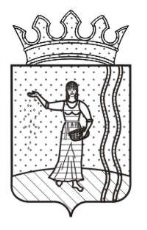 АДМИНИСТРАЦИИ БАСИНСКОГО  СЕЛЬСКОГО ПОСЕЛЕНИЯ ОКТЯБРЬСКОГО МУНИЦИПАЛЬНОГО РАЙОНА ПЕРМСКОГО КРАЯПОСТАНОВЛЕНИЕ02.06.2017                                                                                                        №42Об утверждении Порядка проведения
оценки эффективности предоставленных
(планируемых к предоставлению) налоговых
льгот по местным налогам                     В соответствии со статьей 64 Бюджетного кодекса Российской Федерации, Федеральным законом от 06.10.2003 № 131-ФЗ «Об общих принципах организации местного самоуправления в Российской Федерации»,  в целях установления единого подхода при рассмотрении предложений о предоставлении отдельным категориям налогоплательщиков налоговых льгот и повышения эффективности предоставляемых налоговых льгот по местным налогам администрация Басинского сельского поселения ПОСТАНОВЛЯЕТ:1. Утвердить прилагаемый Порядок проведения оценки эффективности предоставленных (планируемых к предоставлению) налоговых льгот по местным налогам.2. Признать утратившим силу Порядок проведения оценки эффективности налоговых льгот м ставок по местным налогам Басинского сельского поселения, утвержденный постановлением  администрации Басинского сельского поселения Октябрьского муниципального района Пермского края 26.04.2017 №353 . Настоящее постановление вступает в силу со дня его обнародования.4. Контроль за исполнением настоящего постановления возложить на  специалиста по экономике и финансам Дульцеву К. И.Глава сельского поселения                                       А. Р. Накиев      Приложение                                                               к постановлению администрации  Басинского сельского поселенияОктябрьского муниципального района Пермского края                                                                                  от 02.06.2017    №42Порядок проведения оценки эффективности предоставленных (планируемых к предоставлению) налоговых льгот по местным налогам 1. Общие положения1.1. Настоящий Порядок проведения оценки эффективности предоставленных (планируемых к предоставлению) налоговых льгот по местным налогам (далее - Порядок) определяет правила предоставления налоговых льгот с учетом оценки эффективности их предоставления.1.2. Настоящий Порядок распространяется на предоставленные решениями Совета депутатов Басинского сельского поселения, а также планируемые к предоставлению налоговые льготы по местным налогам (далее - налоговые льготы).1.3. Объектом оценки является бюджетная эффективность от предоставления налоговых льгот по земельному налогу .1.4. В настоящем Порядке используются следующие основные понятия и термины:предоставленная налоговая льгота – налоговая льгота по местным налогам, установленная решением Совета депутатов Басинского сельского поселения; планируемая к предоставлению налоговая льгота – налоговая льгота по установленным местным налогам, установление которой инициируется заинтересованными лицами;оценка эффективности - процедура сопоставления результатов предоставления налоговых льгот отдельным категориям налогоплательщиков в разрезе видов деятельности;бюджетная эффективность налоговых льгот - влияние предоставления налоговых льгот на объем доходов бюджета  Басинского сельского поселения;2. Основные принципы установления налоговых льгот2.1. Установление налоговых льгот осуществляется с соблюдением следующих основных принципов:налоговые льготы устанавливаются в пределах полномочий органов местного самоуправления, установленных федеральным законодательством;налоговые льготы устанавливаются в порядке и на условиях, определяемых Налоговым кодексом Российской Федерации;налоговые льготы предоставляются на срок не менее одного налогового периода по соответствующему налогу и могут быть установлены на определенный срок либо бессрочно.3. Виды налоговых льгот и условия их предоставления3.1. Налоговые льготы предоставляются налогоплательщикам на основании решений Совета депутатов Басинского сельского поселения.3.2. Налогоплательщикам могут устанавливаться следующие виды налоговых льгот:а) освобождение от уплаты налога (полное или частичное);б) снижение налоговой ставки.3.3. Налоговые льготы предоставляются в пределах сумм, подлежащих зачислению в бюджет Басинского сельского поселения.3.4. В целях обеспечения эффективности предоставления налоговых льгот и их соответствия общественным интересам запрещается предоставление налоговых льгот при низкой оценке бюджетной эффективности. При рассмотрении предложений о предоставлении налоговых льгот в обязательном порядке проводится оценка эффективности налоговых льгот в соответствии с настоящим Порядком.4. Проведение оценки эффективности предоставленных(планируемых к предоставлению) налоговых льгот4.1. Оценка эффективности предоставленных (планируемых к предоставлению) налоговых льгот проводится Администрацией Басинского сельского поселения (далее - Администрация) в разрезе налогов и категорий получателей налоговых льгот, в соответствии с Методикой расчета оценки эффективности предоставляемых (планируемых к предоставлению) налоговых льгот согласно приложению к настоящему Порядку (далее-Методика).4.2. Оценка эффективности налоговых льгот производится в следующие сроки:по предоставленным налоговым льготам в срок до 1 августа года, следующего за оцениваемым годом;по планируемым к предоставлению налоговым льготам - в течение месяца со дня поступления предложений о предоставлении налоговых льгот.Предложения о предоставлении налоговых льгот принимаются Администрацией от инициаторов введения налоговых льгот до 20 июля года, предшествующего году начала действия налоговой льготы.4.3. Источниками информации для проведения оценки являются:сведения форм статистической налоговой отчетности, в том числе отчета о налоговой базе и структуре начислений по местным налогам (форма № 5-МН, 5-ТН), представляемые Управлением ФНС России по Пермскому краю (Межрайонная ИФНС России № 12 по Пермскому краю);сведения получателей льгот или претендующими на их получение юридическими и физическими лицами;иные виды информации, необходимые для проведения оценки эффективности налоговых льгот. 5. Применение результатов оценки эффективностиналоговых льгот5.1. По результатам проведения оценки эффективности предоставленных (планируемых к предоставлению) налоговых льгот составляется аналитическая записка, которая представляется главе Басинского сельского поселения.5.2. Аналитическая записка по результатам оценки эффективности предоставленных (планируемых к предоставлению) налоговых льгот должна содержать:перечень предоставленных (планируемых к предоставлению) налоговых льгот по местным налогам;результаты оценки эффективности налоговых льгот;динамику сумм выпадающих доходов бюджета Басинского сельского поселения за отчетный финансовый год и два года, предшествующих отчетному финансовому году;предложения по предоставлению, отмене и (или) изменению содержания предоставленных налоговых льгот по местным налогам.5.3. Результаты оценки эффективности налоговых льгот используются для:разработки проекта бюджета Басинского сельского поселения на очередной финансовый год и плановый период;своевременного принятия мер по отмене неэффективных налоговых льгот;разработки предложений по совершенствованию мер поддержки отдельных категорий налогоплательщиков;введения новых видов налоговых льгот (внесения изменений в предоставленные налоговые льготы).5.4. При выявлении фактов низкой эффективности предоставленных (планируемых к предоставлению) налоговых льгот администрация Басинского сельского поселения в месячный срок готовит свои предложения и проект решения об изменении условий предоставления налоговых льгот и направляет их на рассмотрение Совету депутатов Басинского сельского поселения.МЕТОДИКАрасчета оценки эффективности предоставляемых (планируемыхк предоставлению) налоговых льготБюджетная эффективность предоставляемых (планируемых к предоставлению) налоговых льгот (коэффициент бюджетной эффективности налоговых льгот - Кб) оценивается путем соотношения объема прироста поступлений налогов в бюджет………. сельского поселения с объемом налоговых льгот, полученных (планируемых к получению) налогоплательщиками в отчетном (плановом) периоде, рассчитанных в сопоставимых условиях (по нормативам отчислений и ставкам).При этом объем прироста поступлений налогов в бюджет ………сельского поселения рассчитывается как разница между фактическим (плановым) поступлением налогов за отчетный (плановый) период и фактическим (прогнозным) поступлением налогов за год, предшествующий отчетному (плановому) периоду.При Кб >= 1,0 налоговые льготы имеют высокую бюджетную эффективность.При 0,8 <= Кб < 1,0 налоговые льготы имеют достаточную бюджетную эффективность.При Кб < 0,8 налоговые льготы имеют низкую бюджетную эффективность.Результаты бюджетной эффективности налоговых льгот оформляются по форме согласно приведенной ниже таблице.Таблица                                                                                                                                                                              ФормаБюджетная эффективность налоговых льготНаименование налога _____________________________________________________Категория налогоплательщиков ____________________________________________Содержание налоговой льготы _____________________________________________Приложениек Порядку оценки эффективности предоставляемых (планируемых к предоставлению) налоговых льгот по местным налогам, утвержденному постановлением Администрации Басинского  сельского поселения Октябрьского муниципального района Пермского края от 02.06.2017 № 42N п/пФактическое (прогнозное) поступление налогов за год, предшествующий отчетному (плановому) периоду, тыс. рублейФактическое (плановое) поступление налогов за отчетный (плановый) период, тыс. рублейПрирост поступлений налога в бюджет Басинского сельского поселения, тыс. рублейСумма полученных (планируемых к получению) налоговых льгот за отчетный (плановый) период, тыс. рублейКоэффициент бюджетной эффективности налоговых льгот (Кб)123456